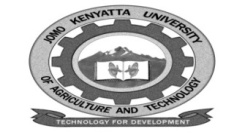 W1-2-60-1-6JOMO KENYATTA UNIVERSITY OF AGRICULTURE AND TECHNOLOGYUNIVERSITY EXAMINATIONS 2014/2015YEAR II SEMESTER II SPECIAL/SUPPLEMENTARY EXAMINATION FOR THE DEGREE OF BACHELOR OF SCIENCE IN PUBLIC HEALTHMLS 2131:  FIRST AIDDATE:DECEMBER 2014                                                                TIME: 2 HOURSINSTRUCTIONS:  Answer all questions in section A and  one from section B. SECTION A (48 MARKS)QUESTION ONEDefine the term first aid and mention five most common factors that keep people from responding to emerging even after realizing that there is need to respond.	(6 marks)QUESTION TWODescribe six ways of dealing with incident stress.				(6 marks)QUESTION THREEBelow are techniques used for moving an injured or ill person.  Describe each stating whether it a non- emergency or emergency move.				(6 marks)i.	Walking assit.ii.	Two person seat carry.iii.	Pack- strap carryiv.	Clothes dragv.	Blanket dragvi.	Ankle drag.QUESTION FOURBelow	are first aid kit items.  Explain  the use of each.				(6 marks)i.	Sterile dressingsii.	Sterile eye padsiii.	Disposable glovesiv.	Face protectionv.	Gauze padsvi.	Tweezers.QUESTION FIVEMention  and explain three types of improvised arm slings.			(6 marks)QUESTION SIXExplain six causes of respiratory distress and respiratory arrest.		(6 marks)QUESTION SEVENBriefly define body tissue.  Mention the four basic human body tissue types  and state two functions of each.								(6 marks)QUESTION EIGHTDescribe how you would perform  first aid to a choking 6 year old child.	(6 marks)SECTION BQUESTION NINEa.	Define the term shock.							(1 mark)b.	Mention four causes of shock.						(5 marks)c.	Mention five signs of shock.						(5 marks)d.	As a first aider how do you treat a casualty who is under going shock?												(12 marks)QUESTION TENa.	Explain three ways you would prevent disease or infection transmission when 	giving first aid care.								(6 marks)b.	While crossing a busy highway road a young man is knocked down by a 	speeding car.  The car then veers off the road and lands  in a near by ditch.  The 	young man lies on the tarmac road screaming uncontrollably while the driver of 	the vehicle lies motionless on the drives seat. Describe how you would deal with 	the situation and give first aid to the 2 casualties. 			(16 marks)QUESTION ELEVENExplain how you would systematically conduct a head to toe survey of a casualty.											(22 marks)